П Р И Ј А В АНА КОНКУРС ЗА УПИС НА МАСТЕР АКАДЕМСКЕ СТУДИЈЕ  ЗА ШКОЛСКУ 2023/2024. ГОДИНУСТУДИЈСКИ ПРОГРАМ: ЕЛЕКТРОТЕХНИКА И РАЧУНАРСТВОИЗБОРНО ПОДРУЧЈЕ/МОДУЛ:_________________________________________________________________________ЈЕЗИК ИЗВОЂЕЊА НАСТАВЕ:  ___     СРПСКИ                 ЕНГЛЕСКИ     1. ИМЕ  (ИМЕ ЈЕДНОГ РОДИТЕЉА)  ПРЕЗИМЕ:_____________________________________________________________________________2. ПОЛ:                 Мушки                      Женски3. ЈМБГ:             4. БРОЈ ПАСОША ЗА СТРАНЕ ДРЖАВЉАНЕ:___________________________________5. ДАТУМ, МЕСТО И  ОПШТИНА, ДРЖАВА РОЂЕЊА: ____________________________________________________________________________6. ДРЖАВЉАНСТВО:           Републике Србије              Страно_______________________    Националност:_________________________7. АДРЕСА СТАНОВАЊА:  ____________________________________________________8. БРОЈ ТЕЛЕФОНА (МОБИЛНИ): ______________________________________________9. Е-mail:  ___________________________________________________10.  ПОДАЦИ О ОСНОВНИМ СТУДИЈАМА:Факултет  _____________________ Студијски програм _______________________Одсек   _______________________ Година уписа ____________________________  Датум завршетка основних академских студија ______________________________Просечна оцена  _________________  Оцена завршног рада ___________________Број индекса (само за студенте ЕТФ-а)  ____________________________________11. ДА ЛИ СТЕ БИЛИ УПИСАНИ  НА МАСТЕР СТУДИЈЕ:        ДА              НЕ      Број индекса са мастер студија (за студенте ЕТФ-а)__________________   Да ли сте на мастер студијама били финансирани из  буџета:        ДА            НЕ12. ДА ЛИ СТЕ ПРИМЕНОМ АФИРМАТИВНИХ МЕРА ЗАВРШИЛИ ОСНОВНЕ АКАДЕМСКЕ СТУДИЈЕ:                ДА             НЕ    (На наредно питање одговарају само студенти који су претходно одговорили са да)    Да  ли се изјашњавате за студије применом програма афирмативних мера:                                      Студент са инвалидитетом                     Припадник ромске националности   Потпис кандидата    ______________________________________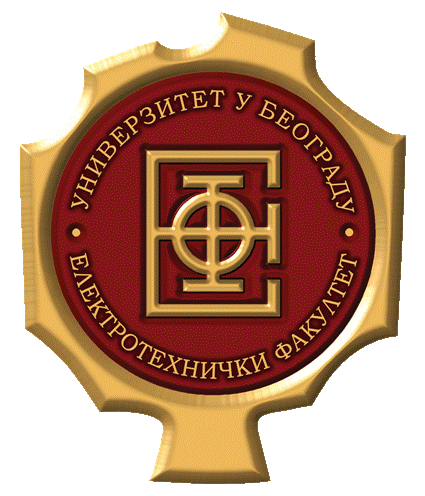 УНИВЕРЗИТЕТ У БЕОГРАДУЕЛЕКТРОТЕХНИЧКИ ФАКУЛТЕТ